Form G1 - Regulation 5(1)(a)(i) and (1)(b) Mental Health Act 1983 Section 7— Guardianship application by nearest relativePART 1(To be completed by the nearest relative)To the [name of local social services authority]I [PRINT your full name, address and, if sending by means of electronic communication, email address],apply for the reception of [PRINT full name and address of patient]into the guardianship of [PRINT full name and address of proposed guardian]in accordance with Part 2 of the Mental Health Act 1983.Complete (a) or (b) as applicable and delete the other.To the best of my knowledge and belief I am the patient’s nearest relative within the meaning of the Act.I am the patient’s [state your relationship with the patient].I have been authorised to exercise the functions under the Act of the patient’s nearest relative by a county court/the patient’s nearest relative <delete the phrase which does not apply>, and a copy of the authority is attached to this application.*The patient’s date of birth is [date]OR*I believe the patient is aged 16 years or over.<*Delete the phrase which does not apply.>I last saw the patient on [date], which was within the period of 14 days ending on the day this application is completed.This application is founded on two medical recommendations in the prescribed form.If neither of the medical practitioners had previous acquaintance with the patient before making their recommendations, please explain why you could not get a recommendation from a medical practitioner who did have previous acquaintance with the patient— [If you need to continue on a separate sheet please indicate here     and attach that sheet to this form]Signed                                                               Date                                                              PART 2*<*Complete only if proposed guardian is not a local social services authority>(To be completed by the proposed guardian)My full name and address is as entered in Part 1 of this form and I am willing to act as the guardian of the above named patient in accordance with Part 2 of the Mental Health Act 1983.Signed                                                               Date                                                              © Crown copyright 2020Mental Healthwww.gov.uk/dhscThis publication is licensed under the terms of the Open Government Licence v3.0 except where otherwise stated. To view this licence, visit nationalarchives.gov.uk/doc/open-government-licence/version/3Where we have identified any third party copyright information you will need to obtain permission from the copyright holders concerned.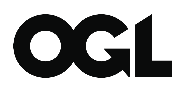 